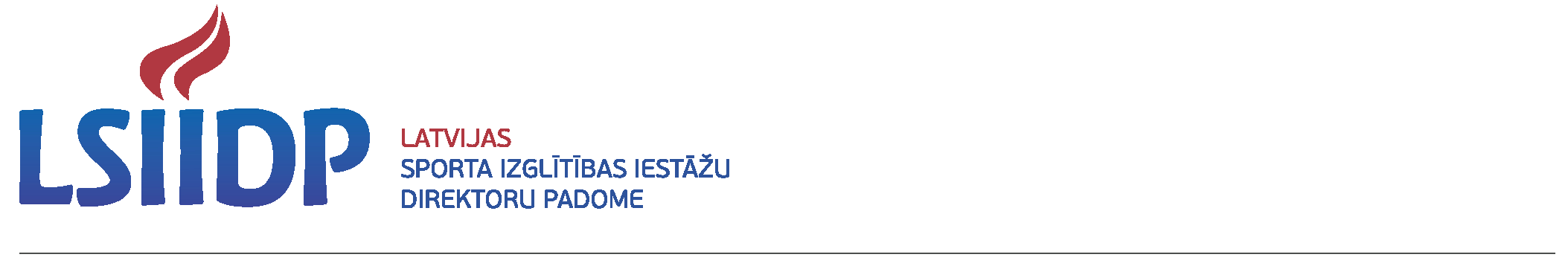 Latvijas Sporta izglītības iestāžu Direktoru padomes seminārs “Profesionālās ievirzes sporta izglītības iestāžu efektīva pārvaldība”Sigulda17.-18.08.2022.Kultūras centrs “Siguldas Devons” Konferenču zāle,Pils iela 10, Sigulda, LV-2150DARBA KĀRTĪBA17.08.2022.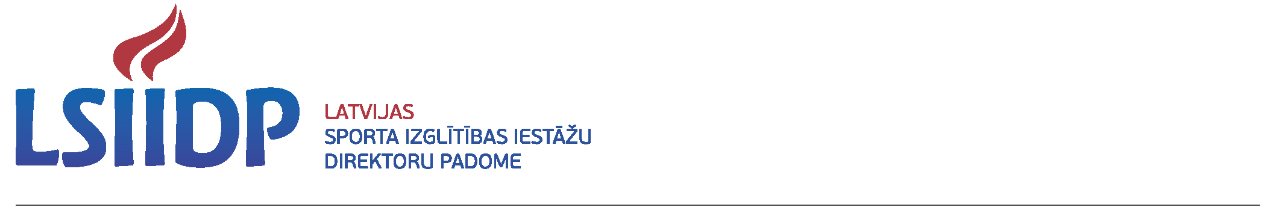 18.08.2022.LSIIDP Valdes priekšsēdētāja							Diāna Zaļupe10:45 – 11:30	REĢISTRĀCIJAKafijas pauze11:30 – 12:00Semināra atklāšanaLSIIDP valdes priekšsēdētāja Diāna ZaļupeLatvijas Kultūras akadēmijas docente Zane Daudziņa12:00 – 13:00Sporta jomas aktualitātes: Sporta politikas pamatnostādnes 2022. – 2027.Ministru kabineta noteikumu Nr 885 “Kārtība, kādā valsts finansē profesionālās ievirzes sporta izglītības programmas” izmaiņasSporta nozares finansēšanas modeļa maiņa no 2023. gada 1. janvāraAktualitātesIZM Sporta departamenta direktors Edgars SeversSD direktora vietniece Anda MičuleSD eksperti13:00 – 13:25Jaunatnes sporta attīstība sporta federācijās: Federāciju finansējuma modelisLSFP un LSIIDP sadarbība, iespējasTreneru sertifikācijaLSFP prezidents Einārs Fogelis13:25 - 13:40LOK un OS sagatavošanās programmas Parīze 2024 un Milāna – Kortīna 2026LOK prezidents Žoržs Tikmers13:40 – 14:00 Jautājumi/diskusijas14:00 – 15:00Kafijas pauze15:00 – 16:0016:00 – 16:3016:30 – 17:00Projekts “Sportilyzer” LSIIDP projekti: ERASMUS+ SportsLSIIDP aktualitātesProjekta vadītājs Rendijs Gzibovskis LSIIDP projektu koordinatore Sandija ZaļupeLSIIDP valde09:30 – 12:00Profesionālās ievirzes sporta izglītības programmu pilnveide:Sporta izglītības iestādes pašvērtējuma sagatavošanaIestāžu attīstības plāna izstrādeIestāžu akreditācijaIKVD aktualitātesIKVD Kvalitātes novērtēšanas departamenta direktora vietniece Sarmīte DīķeIKVD Licencēšanas un reģistra departamenta direktora vietnieks Ivans Jānis Mihailovs12:00 – 13:00Semināra izvērtējams,Sertifikātu izsniegšanaLSIIDP Valdes priekšsēdētāja Diāna Zaļupe